Сафиуллина Ольга Александровна Муниципальное бюджетное общеобразовательное учреждение "Лицей" Симферопольского района Республики КрымУчитель информатикиПатриотическое воспитание и формирование российской идентичности.Методическая разработка воспитательного мероприятия «НИ ШАГУ НАЗАД».Пояснительная запискаТема воспитательного мероприятия и обоснование ее выбора«Ни шагу назад!»Воспитание патриотизма наиболее органично входит в жизнь подростков, когда они совершают собственные открытия, шаг за шагом, в совместной деятельности исследуют подвиг 28 панфиловцев. Просмотр фрагмента фильма «28 панфиловцев» позволяет осуществить погружение в тему, при этом не просто усвоить новую информацию, но и познакомится с легендарным подвигом советских бойцов при обороне Москвы в 1941 году. Несмотря на исторический характер мероприятия, часть его заданий связана с современностью. Тема актуальна ещё и потому, что мероприятие носит метапредметный и межпредметный характер. Выполняя задания, школьники учатся работать в команде, ставить цели, управлять временем. Дети развивают метапредметные умения работы с различными источниками информации и коммуникационно-информационными технологиями. Таким образом, данное мероприятие затрагивает актуальные для современного общества проблемы и полностью соответствует приоритетным направлениям воспитательной работы, определённым в Стратегии развития воспитания в Российской Федерации.Целевая аудитория воспитательного мероприятия13-14 лет (обучающиеся 9-х классов).Роль и место воспитательного мероприятия в системе работы классного руководителяДанное мероприятие является частью деятельности классного руководителя по реализации программы воспитания в образовательном учреждении в соответствии с ФГОС и Стратегией развития воспитания в РФ. Мероприятие позволит еще больше сплотить классный коллектив, развить такие качества у учащихся как патриотизм, ответственность, формирует гражданскую позицию, уважительное отношение к истории. Сценарий мероприятия связан с такими общеобразовательными предметами, как история «Битва за Москву», информатика «Построение диаграмм и графиков в MS EXCEL» и может быть использован в урочное время на этапе закрепления.Цель, задачи и планируемые результаты воспитательного мероприятияЦель: создание условий для формирования чувства патриотизма, национальной гордости и единения через изучение героического подвига 28 панфиловцев.Задачи: использовать информационно-коммуникационные технологии для успешной реализации идеи мероприятия; формировать умение работать с сервисом Google Карты, Google Презентации;способствовать воспитанию коммуникативной культуры учащихся; развивать познавательные способности учащихся, наглядно-образное мышление; развивать интерес к предмету на основе межпредметного взаимодействия. Планируемые результаты: Предметные: систематизировать  предметные знания; использовать приложения для создания проекта на основе предложенных данных; Личностные: проявлять устойчивый интерес к историческому прошлому; формирование у учащихся мотивации к обучению; Метапредметные: Регулятивные УУД: развитие познавательного интереса. Познавательные УУД: осуществлять анализ и сопоставление предложенных данных. Коммуникативные УУД: уметь работать в команде. Форма проведения воспитательного мероприятия и обоснование ее  выбораФорма организации воспитательного мероприятия – совместный творческий проект. Логично выстроенные познавательные задания стимулируют интерес подростков к теме, а командная работа учит генерировать идеи, делиться знаниями, распределять обязанности в ходе поиска информации, проявлять свою эрудицию, быстроту и смекалку.Педагогическая технология/методы/приемы, используемые для достижения планируемых результатовДля достижения планируемых результатов применяется словесный, наглядно-демонстрационный, частично-поисковый, практические методы, а также информационно-коммуникационные технологии, технология проектной деятельности, педагогика сотрудничества, здоровьесберегающие технологии.Ресурсы, необходимые для подготовки и проведения мероприятияДля проведения мероприятия необходимы кадровые ресурсы: на каждом этапе работы команды сопровождают организаторы (педагоги, родители или старшеклассники-волонтёры), с которыми также проводится инструктаж по технологии проведения.К методическим ресурсам относятся основные положения разработки воспитательного мероприятия: обоснование выбора, цель, задачи, технология, приёмы, форма проведения. Материально-техническая база предполагает наличие помещений с компьютерной техникой и доступом в Интернет, а в случае дистанционного участия – наличие выхода в Интернет с домашних устройств детей и родителей, проектор, колонки.Информационные ресурсы представляют собой разработанные классным руководителем рабочие листы с инструкциями, презентация «Ни шагу назад», подготовленные заранее ссылки на видео (https://youtu.be/VRpoRTg6P0w - видео 1 - начало, https://youtu.be/MK-tcS5btEI - видео 2 - конец), сайт Google Карты, Google Таблицы, материалы для организаторов-волонтёров (ключи для проверки ответов команд), шаблон презентации, размешенной на Google документах: https://docs.google.com/presentation/d/1TqtFl4DwEaUhD6_MSqZrYtgPqXO8EHdj2zB9J2FM_c8/edit?usp=sharing .Рекомендации по использованию методической разработки в практике      работы классных руководителейДанную разработку можно использовать на интегрированных уроках по предметам история и информатика, а также для проведения классных часов, посвященных патриотическому воспитанию. Кроме того, данная методическая разработка расширяет методический и технологический инструментарий классного руководителя, обогащая его современными формами и приёмами работы.Основная  частьОписание подготовки воспитательного мероприятия1 этап - организационный. Сообщить учащимся о предстоящем мероприятии, пригласить родителей и старшеклассников-волонтёров.2 этап - распределительный. Распределить учащихся на группы по 3-4 человека.3 этап - поисковый. Поиск видеофрагментов, необходимой информации для рабочих листов.4 этап – творческий. Подготовка презентации «Ни шагу назад», разработка шаблона презентации для итогового проекта в Google документах.5 этап – моделирование. Изготовление рабочих листов с инструкциями. Открыть шаблон итогового проекта на каждом рабочем компьютере.Описание проведения воспитательного мероприятияПриветствие. Организационный момент. Слово учителя.- Посмотрите на экран (слайд 4). Давайте подумаем и предположим, с каким периодом истории связаны эти изображения? С какой битвой связаны эти изображения? Ответы и рассуждения учащихся.Это Битва за Москву. Но сегодня мы познакомимся с одним эпизодом этой битвы. 16 ноября 1941 года при обороне Москвы  совершили свой бессмертный подвиг 28 бойцов из дивизии генерала Панфилова (слайд 5).Тогда Капитан Василий Клочков произнес слова, облетевшие всю страну «Ни шагу назад! Позади Москва! Велика Россия, а отступать некуда" (слайд 6).Подготовка к реализации замысла.Слово учителя. - Внимание на экран (https://youtu.be/VRpoRTg6P0w - просмотр фрагмента из фильма «28 панфиловцев»)- В течение четырех часов панфиловцы под шквальным огнем артиллерии и бомбежками с воздуха сдерживали танки и пехоту врага.- Я предлагаю вам сделать небольшой проект об этом событии. В этом нам помогут цифровые электронные ресурсы и приложения:- MS Excel- Google Карты- Google Презентации (слайд 7)Практическая работа на 20 минут (слайд 8).Класс разделен на команды, по три-четыре человека за компьютером. Команды получают рабочие листы и выполняют задания за компьютерами. Результат своей работы размещают в Google Презентации по ссылке https://docs.google.com/presentation/d/1TqtFl4DwEaUhD6_MSqZrYtgPqXO8EHdj2zB9J2FM_c8/edit?usp=sharing .1 команда с помощью Google Карты определяет страну, где была сформирована 316 стрелковая дивизия.2 команда  с помощью MS Excel исследует национальный состав дивизии.3 команда с помощью Google Карты определяет место, где совершили свой героический подвиг 28 панфиловцев.4 команда  с помощью MS Excel сравнивают силы сторон.Классный руководитель, родители или старшеклассники-волонтёры координируют работу команд.Рабочий лист 1 командыТревожное время переживала наша Родина осенью 1941 года. Вражеские крупные танковые группы пытались прорваться по Волоколамскому шоссе к столице нашей Родины. Советские войска, оборонявшиеся на этом направлении, получили приказ командования: задержать врага, во что бы то ни стало. Среди других соединений Советской Армии выполнение этой почётной боевой задачи выпало и 316 стрелковой дивизии под командованием генерал-майора Ивана Васильевича Панфилова. Используя Google Карты, найдите памятники И.В. Панфилову.Назовите на территории какой страны, кроме России, расположены памятники и сделайте предположение, где была сформирована 316 стрелковая дивизия. Добавьте фотографию памятника И.В.Панфилова на слайд Google Презентации.Инструкция:В поисковой строке Google Карты введите: «памятник Панфилову»;с помощью кнопок навигации  определите, где расположено больше всего памятников (назовите страну);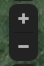 сделайте снимок одного из памятников И.В.Панфилова, для этого нажмите на клавиатуре кнопку Print Screen (PrtSc) — в буфер обмена будет скопирован снимок всего экрана.Все свои результаты внести на слайд в Google Презентации.Фотографию памятника обрезать (формат – изображения - обрезать)Рабочий лист 2 командыНациональный состав 316  дивизииСформированная в июле 1941 года Панфиловская дивизия насчитывала 11 476 солдат и  была многонациональной. В её состав вошло множество добровольцев. В основном в ряды дивизии влились люди немолодые, семейные, лет тридцати пяти. Именно зрелостью и настроем этих солдат был обусловлен высокий боевой дух дивизии.В ней сражались 4500 тысяч русских, 3500 тысяч казахов, 2 тысячи украинцев, 570 киргизов, 340 узбеков, 226 татар, 340 белорусов.Инструкция:Занесите данные в таблицу Excel и на их основании постройте подходящую диаграмму.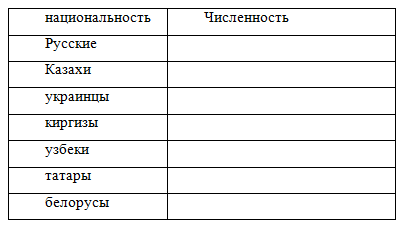 Какая национальность дивизии представлена на втором месте?  Предположите почему?Построенную диаграмму скопируйте и добавьте в Google Презентации.Рабочий лист 3 команды28 солдат из дивизии генерал-майора И.В. Панфилова под командованием политрука В.Г. Клочкова заняли оборону у станции 55.980009, 36.039577  (координаты)Панфиловцы грамотно подготовились встретить противника: заранее вырыли пять окопов, укрепили их шпалами, подготовили оружие - винтовки, пулемет, противотанковые гранаты, бутылки с зажигательной смесью, два противотанковых ружья (ПТР). Фашисты рассчитывали прорвать на этом участке нашу оборону, но панфиловцы решили стоять насмерть, чтобы сдержать этот натиск.Инструкция:Используя Google Карты и координаты станции (55.980009, 36.039577), определите, где произошло сражение. У какой станции? С помощью кнопок навигации  предположите, почему данная местность имела важное стратегическое значение для фашистов.Сделайте снимок этой местности, для этого нажмите на клавиатуре кнопку Print Screen (PrtSc) — в буфер обмена будет скопирован снимок всего экрана.Ответы на вопросы внести на слайд в Google Презентации.Фотографию местности обрезать (формат – изображения - обрезать)Рабочий лист 4 командыПанфиловцы готовились встретить противника: заранее вырыли окопы, подготовили оружие - винтовки, пулемет, противотанковые гранаты, бутылки с зажигательной смесью, два противотанковых ружья (ПТР).Панфилова приняли бой с ротой немецкой пехоты (до 200 человек), а затем с немецкими танками. Танки приходилось подпускать поближе, чтобы наверняка бросать противотанковые гранаты и бутылки с горючей смесью. 28 бойцов во главе с политруком В.Клочковым остановили продвижение 50 немецких танков, уничтожив 18 из них.Бой продолжался свыше 4 часов. Горстка советских солдат встала на пути немецких танков и ценой своих жизней не пропустила немцев к Волоколамскому шоссе. Погибли почти все. Инструкция:Занесите данные в таблицу Excel и на их основании постройте диаграмму.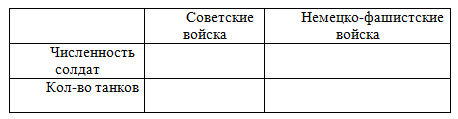 Предположите, какие качества помогли панфиловцам совершить подвиг.Ответы на вопросы внести на слайд в Google Презентации.Обсуждение результатов работы.Слово учителя.- Перейдем к демонстрации получившегося проекта, поделимся своими результатами друг с другом, с родителями. Для этого мы использовали Google Презентации. Это отличный инструмент для совместной работы. Каждая команда рассказывает о проделанной работе, отвечает на вопросы. Демонстрация проекта в Google Презентации.1 команда (слайд 2).2 команда (слайд 3-4). Сформированная в июле 1941 года Панфиловская дивизия насчитывала 11 476 солдат и  была многонациональной.3 команда (слайд 5-6). Изначально 316 стрелковая дивизия Панфилова находилась в городе Волоколамске. Под натиском немецких войск дивизии Панфилова пришлось отступать. В это время в районе поселка Дубосеково прорываются немецкие танки и пехота. Нужно было срочно отправить роту солдат, чтобы сдержать этот натиск. Один из рубежей обороны этого направления проходил у железнодорожного разъезда Дубосеково. Именно здесь фашисты рассчитывали прорвать оборону, вырваться на Волоколамское шоссе и двинуться к Москве.4 команда (слайд 7).Рефлексия. Просмотр фрагмента из фильма «28 панфиловцев»(https://youtu.be/MK-tcS5btEI).Слово учителя. - 16 ноября 1941 года рота солдат из дивизии Панфилова преодолев путь из Волоколамска до поселка Дубосеково, равный 10 км, на протяжении 4 часов сдерживала натиск врага. Это позволило нашим войскам укрепить свои позиции на подступах к Москве в районе Волоколамского шоссе.(слайд 9) - Монумент колоссальных размеров, расположенный на холме неподалеку от разъезда Дубосеково (7 км от Волоколамска), посвящен подвигу 28-ми Героев-панфиловцев - воинов 316-й стрелковой дивизии, которые в ходе 4-х часового боя сумели уничтожить 18 вражеских танков и ценою собственных жизней надолго задержать наступление немецких войск.- Мемориал представляет собой шесть десятиметровых фигур советских солдат, что по замыслу авторов должно олицетворять воинов шести национальностей, сражавшихся в рядах 28 панфиловцев. На переднем плане расположена скульптура политрука, вглядывающегося в даль из-под руки. Чуть дальше - два бойца с противотанковыми гранатами в руках. Центральное место занимает композиция "Клятва на верность Родине", включающая три скульптуры воинов с мужественными лицами. - Я предлагаю вам посетить мемориал, оказаться у подножья его с помощью Google Карты:откройте Google Карты;нажмите на значок человечка в правом нижнем углу экрана и перетащите его в нужное место на карте;поместите значок на точку синего или оранжевого цвета:чтобы выйти из Просмотра улиц, коснитесь стрелки назад в верхнем левом углу экрана.Заключительное слово учителя.И пусть слова Капитана Василия Клочкова «Ни шагу назад» станут вашим девизом по жизни. Не отступайте перед трудностями, ставьте перед собою большие цели и добивайтесь их.